FFURFLEN ADBORTH A CHWYNION GWASANAETH ERLYN Y GORON                              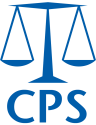 Rhaid i chi lenwi'r adrannau a nodir* Beth yw eich enw?* (Mr, Mrs, Miss, Ms, Arall):*Beth yw eich dyddiad geni?*Beth yw eich cyfeiriad?Beth yw eich rhif ffôn?Beth yw eich cyfeiriad e-bost personol?Sut y byddai'n well gennych gysylltu â chi?E-BostFfôn LlythyrA oes unrhyw gyfyngiadau ar pryd neu sut y gallwn gysylltu â chi?Pa ran o Wasanaeth Erlyn y Goron yr ydych yn cysylltu â ni yn ei gylch?Dewiswch adran y CPS, Heddlu, Ardal neu ranbarth daearyddol yr ymdriniwyd â'r mater, neu a ddarparodd y gwasanaeth yr ydych yn cysylltu â ni yn ei gylch. Gallwch adael hwn yn wag os ydych yn ansicr.Nodwch URN (cyfeirnod unigryw) ac enw diffynyddion yma (os yn hysbys):*Sut rydych chi'n perthyn i'r achos (ticiwch un):Dioddefwr		 Dioddefwr (Aelod o'r teulu mewn profedigaeth)TystDiffynnyddArall (nodwch os gwelwch yn dda)Os ydych yn gynrychiolydd a enwebwyd, beth yw eich perthynas â'r person yr ydych yn ei gynrychioli?Nodwch yma:Noder: Os ydych yn gwneud cwyn ar ran rhywun arall rhaid i chi ddarparu caniatâd ysgrifenedig i weithredu ar eu rhan*Enw llawn (Mr, Mrs, Miss, Ms, Dr, Arall)*Cyfeiriad post:Rhif ffôn:Cyfeiriad e-bost:*Math o sylw (ticiwch un)              	Gŵyn 				Adborth*Manylion yr ymholiadDywedwch wrthym beth ddigwyddodd. Dim ond darparu gwybodaeth sy'n berthnasol i'ch cwyn neu adborth.Dychwelwch i swyddfa berthnasol y CPS drwy'r post neu e-bost. Mae'r holl fanylion cyswllt ar gael ar ein gwefan drwy'r ddolen ganlynol: https://www.cps.gov.uk/cps-areas-and-cps-direct